第59回ドライコーティング研究会 開催のご案内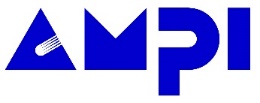 （第3回 ドライコーティング研究会・高機能トライボ表面プロセス部会 共催）下記の通り、第59回ドライコーティング研究会（第3回 ドライコーティング研究会・高機能トライボ表面プロセス部会 共催）を開催致しますので、万障お繰り合わせの上ご参加下さい。記日　　　時	2021 年 8 月 17 日（火）	13:15 ～ 17:00会　　　場	Zoomを用いたWeb開催主　　　催	一般財団法人 近畿高エネルギー加工技術研究所（ドライコーティング研究会）一般社団法人 表面技術協会 高機能トライボ表面プロセス部会後　　　援	一般社団法人 日本熱処理技術協会 西部支部定　　　員	50名　（先着順、定員になり次第締め切らせていただきます）参　加　費	研究会聴講費　1,500円		（事前に振込）講演テーマ（１）『水素含有DLC膜の境界潤滑下におけるMo系粒子による摩耗促進と表面増強ラマン分光法による極表面分析』名古屋大学大学院　マイクロ・ナノ機械理工学専攻准教授	　　　野老山 貴行　氏（２）『高密度プラズマによる高性能・高生産性を両立したDLC成膜技術および装置の開発』トヨタ自動車株式会社 素形材技術部　表面改質技術室　第３グループ　　　　中田　博道　氏（３）『中性子反射率法から見る添加剤吸着挙動と摩擦特性 』京都大学大学院　工学研究科　機械理工学専攻教授　　　  	平山 朋子　氏（４）『DLCコーティングの最新動向～ドロップレット制御による機能向上 』日本アイ・ティ・エフ株式会社　技術開発部　要素技術開発グループ   　	大城 竹彦　氏申込み方法	次ページの参加申込要領に従って、お申し込みください。締　　　切	2021 年 7 月 30 日（金）問　合　先	一般財団法人 近畿高エネルギー加工技術研究所（AMPI）		ドライコーティング研究会 事務局  殖栗　成夫   （不在時：得能 敏郎）				e-mail（dry-coating@ampi.or.jp）			TEL：06-6412-7745 ， FAX：06-6412-7776			（繋がらない場合は番号の前に186を付けてダイアルして下さい）			URL：https://www.ampi.or.jp/一般財団法人 近畿高エネルギー加工技術研究所（AMPI）ドライコーティング研究会 事務局第59回ドライコーティング研究会 参加申込要領2021年8月17日（火）開催申込締切日：2021年7月30日（金）※）ご参加いただくには、Zoom利用環境（無料）が必要ですお申込みはこちら↓のページからhttps://forms.gle/UtW9PXcRdYvGA9Bi7　　（開かない場合は上記urlをコピーし、ブラウザのアドレスバーにペーストしてください）申込ページに必要事項を記入し、　　　　　　ボタンを1回のみ押してください。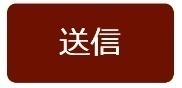 ＜お申込みの流れ＞上記申込みページから、参加申込み送信指定の銀行口座に、「参加費」をお振込みください（振込手数料はご負担願います）　「参加費」振込確認後、事務局より確認のメールを送信いたします（確認メールが届かない場合は、事務局までご連絡ください）8/9頃　Zoom会議招待状をe-mailにて送信いたします8/17（火）　13:00～　　Zoomにて会議にご参加ください